АМАНАКСКИЕ                                             Распространяется    бесплатноВЕСТИ 16 июля 2021г                                                                                                                                                              №44(470 )ОФИЦИАЛЬНОИнформационный вестник Собрания представителей сельского поселения Старый Аманак муниципального района Похвистневский Самарской области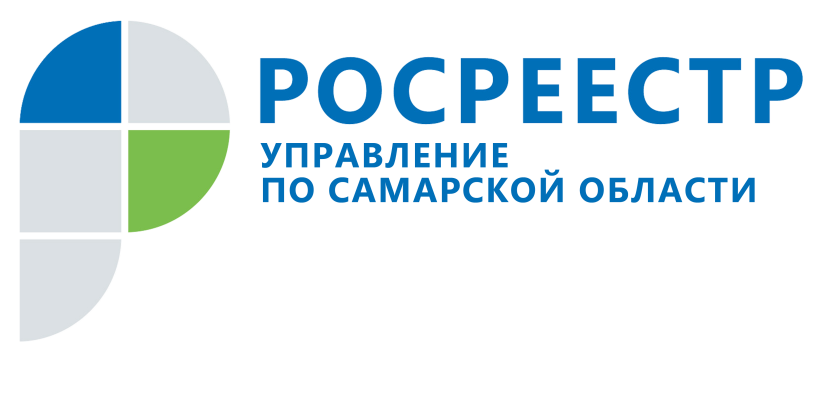 ПРЕСС-РЕЛИЗ15 июля 2021Законы, которые повлияют на владельцев недвижимости Самарской областиВыявление правообладателей ранее учтенных объектов недвижимости, оформление садовых и жилых домов и реализацию закона о «гаражной амнистии» обсудили на заседании коллегии Управления Росреестра по Самарской области. В ведомстве подчеркнули, что лояльное отношение законодателей к владельцам недвижимости не распространяется на самовольное занятие земель и на самовольные постройки. Что делать с ранее учтенными объектамиНапомним, федеральный закон №518 о выявлении правообладателей ранее учтенных объектов недвижимости вступил в силу 29 июня 2021 года. Ранее учтенные объекты недвижимости – это объекты недвижимости, которые поставлены на кадастровый учет или права на которые возникли до 1998 года. Никаких действий со стороны правообладателей таких объектов недвижимости по закону не требуется: когда муниципалитет выявит такой объект, он направит в Росреестр заявление о внесении соответствующих сведений в Единый государственный реестр недвижимости. Вместе с тем владельцы вправе самостоятельно обратиться за регистрацией своего права в МФЦ. Стоит помнить: если объект не стоит на кадастровом учете, необходимо одновременно подать два заявления: о внесении сведений об объекте недвижимости в Единый государственный реестр недвижимости как ранее учтенном и о государственной регистрации права собственности. «Гаражная амнистия»Федеральный закон о «гаражной амнистии» вступит в силу 1 сентября 2021 года. Он устанавливает упрощенную процедуру оформления гаражей, а также предоставления и регистрации прав на земельные участки под ними. В упрощенном порядке можно будет узаконить одноэтажные гаражи, имеющие фундамент и стены, без жилых помещений внутри, которые построены до декабря 2004 года, расположены на земельном участке, который находится в государственной или муниципальной собственности и используется в личных целях. Гаражи могут быть как отдельно стоящие, так и объединенные в «ленту». На коллегии было принято решение обратиться к правительству Самарской области с предложением проработать вопрос бюджетного финансирования кадастровых работ или комплексных кадастровых работ в отношении гаражей и земельных участков под ними, в том числе для льготных категорий граждан. Кроме того, в Росреестре считают, что с учетом социальной направленности закона о «гаражной амнистии», стоимость кадастровых работ в отношении гаражей и земельных участков под ними должна быть доступной и фиксированной. Правила для садовых и жилых домов	На коллегии также обсудили вопрос возведения садовых и жилых домов, которые построены на земельных участках, предназначенных для индивидуального жилищного строительства, личного подсобного хозяйства в границах населенного пункта и садоводства. Владельцам таких строений надо знать, что упрощенный порядок постановки на кадастровый учет и регистрация права собственности на эти объекты недвижимости не исключает соблюдение градостроительных и строительных норм и правил, а также технических регламентов. Соблюдение минимальных отступов от границ земельных участков и процент застройки земельного участка контролируется стройнадзором и муниципалитетом. Ответственность за соблюдение правил несет правообладатель земельного участка, а Росреестр в рамках правовой экспертизы контролирует только те позиции, которые предписано проверять органу регистрации прав. В связи с этим даже если право будет зарегистрировано, а впоследствии выявлены нарушения, допущенные правообладателями при создании объекта недвижимости, суд может признать постройку самовольной.Вадим Маликов, руководитель Управления Росреестра по Самарской области:- Росреестр инициирует изменения в законодательство, чтобы обратиться в орган регистрации прав и узаконить недвижимость можно было легко и быстро. Для владельцев недвижимого имущества законодатель устанавливает упрощенные процедуры оформления. Однако они по-прежнему не распространяются на тех, кто самовольно занял земельный участок или использует его не по целевому назначению. ______________________________________________________________________________________________Контакты для СМИ: Никитина Ольга Александровна, помощник руководителя Управления Росреестра по Самарской области
Телефон: (846) 33-22-555
Мобильный: 8 (927) 690-73-51
Электронная почта: pr.samara@mail.ruСайт: https://rosreestr.gov.ru/site/Личная страница в Instagram: https://www.instagram.com/olganikitina_v/ПРЕСС-РЕЛИЗ15 июля 2021Общественный совет дал оценку законопроектам Росреестра и качеству его работы1 июля на заседании Общественного совета при Управлении Росреестра по Самарской области единогласно был избран председатель. В четвертый раз им стал президент Союза «Торгово-промышленная палата Самарской области» Валерий Фомичев. Он поблагодарил за доверие и подчеркнул, что темы, которые поднимаются на заседаниях Общественного совета, являются социально-значимыми как для граждан, так и для бизнеса. - Лидирующие позиции Управления Росреестра по различным целевым показателям свидетельствуют о высокой эффективности работы ведомства. А работа у вас непростая, разнонаправленная и напряженная. Стоит отметить, что в пандемию вы ни на день не останавливали свою деятельность, и это важно и для людей, и для развития инвестиционного климата Самарской области, - подчеркнул Валерий Фомичев. Руководитель Управления Росреестра по Самарской области Вадим Маликов обозначил важнейшие события 2020 года и векторы развития ведомства на 2021 год. В частности, он отметил, что Росреестр получил право законодательной инициативы, и за прошлый год внес 12 социально значимых законопроектов в сфере недвижимости. Кроме того, в 2021 году у заявителей появилась возможность подачи документов на регистрацию недвижимости по экстерриториальному принципу в МФЦ, а также подать документы и заказать выписку из ЕГРН через сайт «Госуслуги». Вадим Маликов обратил внимание Общественного совета на сокращенные сроки оказания государственных услуг Росреестра и на упрощенный порядок регистрации недвижимости: гаражей, садовых и дачных домов, ранее учтенных объектов недвижимости. Правовую тематику продолжил начальник отдела правового обеспечения Управления Росреестра по Самарской области Андрей Панфилов, который подобно рассказал об изменениях, внесенных в федеральный закон «О государственной регистрации недвижимости». Так, например, сокращено количество документов, которые необходимо подавать в регистрирующий орган: теперь нет необходимости представлять в бумажном виде два экземпляра-подлинника, представляется только один. Кроме того, эти документы будут возвращены правообладателю вместе с результатом услуги, а в Росреестре остаются только их электронные копии. Члены Общественного совета положительно оценили законотворческую деятельность Росреестра. Они также констатировали, что Управление Росреестра по Самарской области оперативно доводит информацию до представителей профессионального сообщества и оказывает услуги Росреестра на высоком уровне. ______________________________________________________________________________________________Контакты для СМИ: Никитина Ольга Александровна, помощник руководителя Управления Росреестра по Самарской области
Телефон: (846) 33-22-555
Мобильный: 8 (927) 690-73-51
Электронная почта: pr.samara@mail.ruСайт: https://rosreestr.gov.ru/site/Личная страница в Instagram: https://www.instagram.com/olganikitina_v/ПРЕСС-РЕЛИЗ15 июля 2021Новые кадры на профессиональном рынке арбитражных управляющихБудущие арбитражные управляющие успешно сдали теоретический экзамен и теперь могут приступить к стажировке, а после нее – проводить процедуру банкротства организаций и физических лиц. В Самарской области профессия арбитражного управляющего востребована: за год обучение по Единой программе подготовки арбитражных управляющих проходит 2-3 группы в среднем по 15 человек. Совсем недавно на базе автономной некоммерческой организации высшего образования Самарский университет государственного управления «Международный институт рынка» прошли обучение 12 человек. Теоретический экзамен успешно сдали девять. По мнению членов экзаменационной комиссии, в их числе несколько человек могут стать яркими звездами профессии.  - После успешной сдачи теоретического экзамена кандидат допускается к стажировке в качестве помощника арбитражного управляющего в деле о банкротстве. Стажировка длится два года. После стажировки будущий арбитражный управляющий обязан застраховать свою ответственность в страховой компании и вступить в СРО арбитражных управляющих. Кроме того, арбитражному управляющему необходимо соответствовать требованиям ст. 20 федерального закона «О несостоятельности (банкротстве)». В частности, у него должен быть один год стажа на руководящей должности и не должно быть дисквалификаций за административное правонарушение, - рассказала председатель экзаменационной комиссии, заместитель руководителя Управления Росреестра по Самарской области Ольга Суздальцева.  	На каждое дело по ведению процедуры признания несостоятельности (банкротства) арбитражный управляющий назначается решением Арбитражного суда. В первом полугодии 2021 года в Самарской области деятельность по ведению процедур банкротства осуществлялась 418 арбитражными управляющими, которые являются членами СРО арбитражных управляющих не только Самарской области, но и других регионов России. ______________________________________________________________________________________________Контакты для СМИ: Никитина Ольга Александровна, помощник руководителя Управления Росреестра по Самарской области
Телефон: (846) 33-22-555
Мобильный: 8 (927) 690-73-51
Электронная почта: pr.samara@mail.ruСайт: https://rosreestr.gov.ru/site/Личная страница в Instagram: https://www.instagram.com/olganikitina_v/ПРЕСС-РЕЛИЗ15 июля 2021Ипотека в Самарской области перейдет в онлайн	За первые шесть месяцев 2021 года в Самарском регионе граждане и организации подали 20397 заявлений на регистрацию ипотечных сделок, что на 1707 больше, чем за аналогичный период прошлого года. При этом доля ипотечных заявлений, поданных в электронном виде, по сравнению с 2020 годом в этом году выросла на 9,5%.Сфера регистрации прав на недвижимое имущество развивается в сторону оказания услуг в электронном виде. В том числе электронные услуги ведомства заявители могут получить не только на сайтах Росреестра или Госуслуг, но и в кредитной организации. На рабочей встрече начальников профильных отделов Управления Росреестра по Самарской области и Самарского отделения Сбербанка обсудили, какие технические моменты важно отработать во избежание сложностей при подаче документов на регистрацию ипотеки онлайн, разобрали кейсы и договорились о правовом сопровождении процесса со стороны Управления Росреестра. Заместитель начальника отдела правового обеспечения Управления Росреестра по Самарской области Константин Минин рассказал об изменениях в действующем законодательстве с точки зрения новых возможностей для клиентов кредитных организаций – граждан и юридических лиц. Он также обратил внимание на выдачу закладных в электронном виде и обозначил планы Управления Росреестра:- К концу 2021 года мы планируем увеличить количество заявлений на регистрацию ипотеки, поданных в электронном виде. Очевидно, что обращение в электронном виде очень удобно и для клиентов Сбербанка, потому что они могут подписать электронно-цифровой подписью документы, даже не посещая банк. Напомню, что выписку из Единого государственного реестра недвижимости банки заказывают самостоятельно, это прописано федеральным законом, - подчеркнул Константин Минин.Начальник отдела по работе с корпоративными клиентами недвижимости Самарского отделения Сбербанка Тимур Мусоркин отметил, что Сбербанк также как и Росреестр постоянно расширяет возможности оказания услуг в электронном виде, и уже сегодня создано много удобных сервисов, которые предваряют подачу документов на регистрацию ипотеки.- Сегодня 9 из 10 ипотечных сделок мы оформляем в электронном виде. Также растет спрос на электронную регистрацию и безопасные расчеты, причем как по ипотеке, так и по сделкам за наличный расчет. Купля-продажа недвижимого имущества – это всегда большое волнение для продавца и покупателя. Поэтому, например, сервис безопасных расчетов – это дополнительная гарантия как для продавца, который знает, что покупатель уже перевел деньги, так и для покупателя, который уверен, что банк отдаст деньги продавцу только после перехода права собственности, - говорит начальник отдела по работе с партнерами и ипотечного кредитования Самарского отделения Сбербанка Ольга Третьякова.Представители Сбербанка и Росреестра сошлись во мнении, что развитие электронной ипотеки в нашем регионе благоприятно повлияет на социально-экономическое развитие Самарской области, поскольку граждане и организации потратят на оформление недвижимости в ипотеку минимум времени и сил. Начальник отдела регистрации ипотеки Управления Росреестра по Самарской области Аделаида Гук подготовила для кредитной организации рекомендации с конкретными примерами, чтобы специалисты банка могли самостоятельно проверить корректность документов и подписей участников договора и избежать приостановлений и отказов в регистрации ипотеки. - Законодательство и технические возможности как Росреестра, так и Сбербанка меняются, многое изменилось и в связи с пандемией. Поэтому такие рабочие встречи для нас – это возможность «сверить часы» и выработать простой и понятный для всех алгоритм, не видимый заявителям, но позволяющий получить им услугу легко и быстро, - говорит Аделаида Гук. ______________________________________________________________________________________________Контакты для СМИ: Никитина Ольга Александровна, помощник руководителя Управления Росреестра по Самарской области
Телефон: (846) 33-22-555
Мобильный: 8 (927) 690-73-51
Электронная почта: pr.samara@mail.ruСайт: https://rosreestr.gov.ru/site/Личная страница в Instagram: https://www.instagram.com/olganikitina_v/УСТАНОВИ ДОМА ПОЖАРНЫЙ ИЗВЕЩАТЕЛЬ – ЗАЩИТИ СЕБЯ И СВОИХ БЛИЗКИХ!С каждым годом статистика пожаров с гибелью людей не радует.
Анализ показывает, что наибольшее число пожаров с летальным исходом происходит в ночное время, когда люди находятся в состоянии сна и не могут своевременно среагировать на происходящее. Самое опасное на начальной стадии развития пожара это токсичное отравление человека продуктами горения (мебели, ковровых покрытий, синтетических тканей и пластика). Обезопасить себя и родных в таких случаях можно с помощью автономного дымового пожарного извещателя (АДПИ). Автономный дымовой пожарный извещатель – это прибор, реагирующий на появление дыма в помещении и издающий характерный звуковой сигнал для оповещения людей в доме. Не требует подключения к электрической цепи и пульту управления, источник автономного питания – девятивольтовая батарейка «КРОНА», срок службы которой хватает от года до трех лет. Устройство реагирует на дым на ранней стадии возгорания. Размещается пожарный извещатель, как правило, на потолке, поскольку дым при возгорании поднимается вверх. Прибор прост в монтаже и использовании, требуется только следить за источником питания и при необходимости его заменять.Позаботьтесь о себе и своих близких – установите автономный дымовой пожарный извещатель!Автор статьи: инструктор противопожарной профилактики ПСО №35 Наталия Кожевникова.Лето — сезон повышенной пожарной опасностиВ связи с установившейся сухой и жаркой погодой участились случаи горения травы и мусора. Как следствие — это бесконтрольное распространение огня на жилые строения населённых пунктов, дачные постройки и иные объекты. Также тушение таких загораний требует больших временных и материальных затрат, что может привести к несвоевременному прибытию подразделений пожарной охраны на тушение пожаров.Пожарно-спасательный отряд №35 противопожарной службы Самарской области обращается ко всем жителям: не сжигайте траву, мусор, усильте контроль за детьми, не нарушайте правила пожарной безопасности, будьте осторожны с огнём! От вас зависит ваша жизнь и ваше благополучие!Не забывайте также о том, что выброшенные в лесу осколки стекла, или бутылки, способствуют самовозгоранию сухих растений.Не допускайте оставление непогашенных окурков и горящих спичек.Чтобы обезопасить себя, своих родных от трагедии соблюдайте простые правила:Не пользуйтесь открытым огнем вблизи деревянных строений, кустарников, сухой травы;Не поджигайте сухую траву, огонь распространяется мгновенно, может стать неуправляемым;Своевременно очищайте прилегающую территорию от мусора, строительного материала и сухой травы;Не сжигайте собранный после уборки мусор и сухую траву;В пожароопасный период проводите с детьми и подростками разъяснительную работу. Никогда не давайте играть детям спичками;Соблюдайте осторожность при эксплуатации обогревательных приборов и печей, а также при эксплуатации бань;Если вы заметили возгорание, немедленно сообщите об этом по номеру «101» или «112». И если есть возможность, попытайтесь прекратить горение, используя подручные средства.Давайте беречь зеленые легкие планеты, свое жилье, здоровье и жизнь!Автор статьи: инструктор противопожарной профилактики ПСО №35 Наталия Кожевникова.Безопасность на водных объектах в летний период Что за летний отдых без купания? Тоска, да и только. Особенно когда солнышко припекает, прохладная вода пруда или речки, озера или моря так и манит, так и приглашает окунуться.Окунуться и поплавать – это хорошо, даже полезно. Но мелочи, о которых и дети, и взрослые частенько забывают, могут испортить всё удовольствие.Печальная статистика свидетельствует, что в нашей стране ежегодно вода уносит более 10 тысяч человеческих жизней. На 100 000 населения гибнет 8-10 человек. Пребывание на воде не опасно только тем, кто умеет плавать. Вот почему первым условием безопасного отдыха на воде является умение плавать.Человек, хорошо умеющий плавать, чувствует себя на воде уверенно и спокойно, а в случае необходимости может смело помочь товарищу, попавшему в беду. К сожалению, отдых на воде не всегда обходится без несчастных случаев. Основными причинами гибели на воде являются:Неумение плавать;Употребление спиртного;Оставление детей без присмотра;Нарушение правил безопасности на воде.Несчастные случаи, происходят не только по причине нарушения правил поведения на воде, но и из-за купания в необорудованных водоёмах, аварий плавсредств. В последние годы большую популярность приобрёл подводный спорт и ныряние в маске. Купив дыхательную трубку, маску и ласты, некоторые считают, что они готовы осваивать подводную стихию. Однако неумение обращаться со снаряжением и баловство нередко заканчивается гибелью. Не все знают, что при длительном пребывании под водой, не имея возможности возобновить запас кислорода в организме, человек может потерять сознание и погибнуть. Поэтому невыполнение правил поведения на воде во время купания и катания на лодках приводит к несчастным случаям.Нужно всегда помнить, что купаться безопасно только на благоустроенных пляжах, где все опасные места обозначены соответствующими знаками, а отдых на воде охраняют работники спасательных станций или постов.Купаясь, не следует заплывать за буйки, указывающие границу заплыва, ибо дальше могут быть ямы, места с сильным течением, движение катеров, гидроциклов, лодок.Немало бывает случаев, когда отдельные товарищи, бравируя своим мастерством, уплывают далеко от берега, купаются в запретных районах, прыгают в воду в незнакомых местах. Уплыв далеко можно не рассчитать своих сил, поэтому, почувствовав усталость, не теряйтесь и не стремитесь быстрее доплыть до берега. Следует отдохнуть на воде, перевернувшись на спину и поддерживая себя на воде лёгкими движениями рук и ног.Если попали в водоворот, наберите побольше воздуха в лёгкие, погрузитесь в воду и, сделав сильный рывок в сторону, всплывите.Если захватило течением, не пытайтесь с ним бороться. Плывите вниз по течению, постепенно, под небольшим углом приближайтесь к берегу.Никогда не прыгайте в воду в местах, не оборудованных специально: можно удариться головой о дно, камень или другой предмет, легко потерять сознание, нанести себе травму и погибнуть.В водоёмах с большим количеством водорослей старайтесь плыть у самой поверхности воды, не задевая растений и не делая резких движений. Если же руки или ноги запутались в стеблях, сделайте остановку, приняв положение «поплавок» и освободитесь от них.Не плавайте на надувных матрацах, автомобильных камерах и надувных подушках. Ветер или течение могут отнести их далеко от берега, а волна захлестнуть. Если из них выйдет воздух, они потеряют плавучесть.Меры безопасности при купании:Купаться лучше утром или вечером, когда солнце греет, но нет опасности перегрева.Температура воды должна быть не ниже 17-19°; находиться в воде рекомендуется не более 20 минут; причём, время пребывания в воде должно увеличиваться постепенно на 3-5 минут.Лучше купаться несколько раз по 15-20 минут, при переохлаждении могут возникнуть судороги, произойдёт остановка дыхания и потеря сознания.Не следует выходить или прыгать в воду после длительного пребывания на солнце, так как при охлаждении в воде наступает сокращение мышц, что влечёт остановку сердца.Нельзя входить в воду в состоянии алкогольного опьянения, так как спиртное блокирует сосудосужающий и сосудорасширяющий центр головного мозга.Не разрешается нырять с мостов, причалов, пристаней, подплывать к близко проходящим лодкам, катерам и судам.Помните! Только неукоснительное соблюдение мер безопасного поведения на воде может предупредить беду.Автор статьи: инструктор противопожарной профилактики ПСО №35 Наталия Кожевникова.УЧРЕДИТЕЛИ: Администрация сельского поселения Старый Аманак муниципального района Похвистневский Самарской области и Собрание представителей сельского поселения Старый Аманак муниципального района Похвистневский Самарской областиИЗДАТЕЛЬ: Администрация сельского поселения Старый Аманак муниципального района Похвистневский Самарской областиАдрес: Самарская область, Похвистневский          Газета составлена и отпечатана                                                                район, село Старый Аманак, ул. Центральная       в администрации сельского поселения                                                        37 а, тел. 8(846-56) 44-5-73                                             Старый Аманак Похвистневский район                                                      Редактор                                                                                               Самарская область. Тираж 100 экз                                                      Н.А.Саушкина